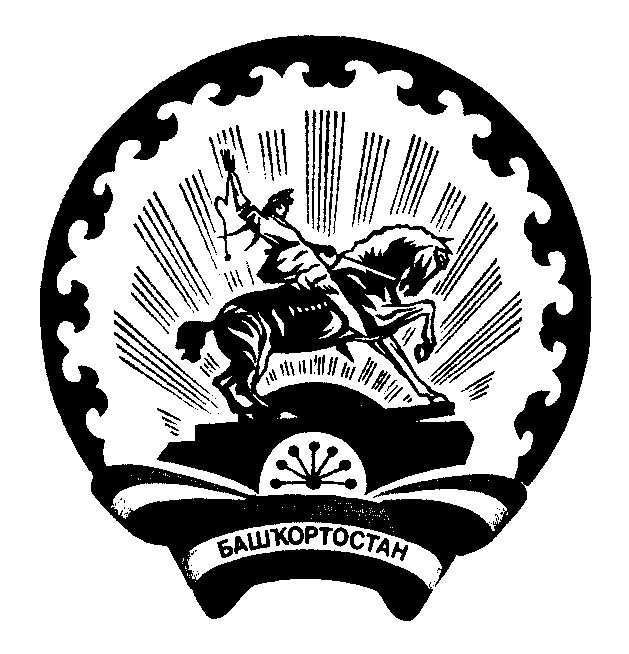 БАШ?ОРТОСТАН  РЕСПУБЛИКА3Ы                                                    СОВЕТ СЕЛЬСКОГО ПОСЕЛЕНИЯБ2Л2Б2й РАЙОНЫ МУНИЦИПАЛЬ                                                      УСЕНЬ-ИВАНОВСКИЙ СЕЛЬСОВЕТРАЙОН 292Н-ИВАНОВКА АУЫЛ                                                           МУНИЦИПАЛЬНОГО РАЙОНА БЕЛЕБЕЕВСКИЙСОВЕТЫ АУЫЛ БИЛ2М23Е СОВЕТЫ                            РАЙОН РЕСПУБЛИКИ БАШКОРТОСТАН452033, Б2л2б2й районы, )с2н-Ивановка ауылы,                                        452033, Белебеевский район, с.Усень-Ивановское,Гагарин урамы,101                                                                                           ул.Гагарина, 101    ?АРАР                                                                               РЕШЕНИЕ20 январь 2017й.                                   №147                                  20 января 2017г  Об утверждении целевой программы мероприятий по профилактике терроризма и экстремизма, а также минимизации и(или)ликвидации последствий проявлений терроризма и экстремизма на территории сельскогопоселения  Усень-Ивановский сельсовет муниципальногорайона Белебеевский район Республики Башкортостанна 2017-2019 годы.         В соответствии с Федеральным законом от 25.07.2002 № 114-ФЗ « О противодействии экстремисткой деятельности», Федеральным законом от 06.03.2006 № 35-ФЗ « О противодействии терроризму», Уставом сельского поселения Усень-Ивановский сельсовет муниципального района Белебеевский район Республики Башкортостан, в целях определения основных направлений деятельности в рамках реализации вопроса местного значения- участие в профилактике терроризма и экстремизма, а также минимизации и (или) ликвидации последствий проявления терроризма и экстремизма на территории сельского поселения Усень-Ивановский сельсовет муниципального района Белебеевский район Республики Башкортостан, Совет сельского поселения Усень-Ивановский сельсовет муниципального района Белебеевский район Республики Башкортостан Р Е Ш И Л :1. Утвердить Целевую программу мероприятий по профилактике терроризма и экстремизма, а также минимизации и (или) ликвидации последствий проявления терроризма и экстремизма на территории сельского поселения Усень-Ивановский сельсовет муниципального района Белебеевский район Республики Башкортостан на период 2017-2019годы ( далее -« Программа») согласно приложению.2. Предусматривать ежегодно средства в обьемах, предусмотренных в Программе, в проектах бюджета сельского поселения Усень-Ивановский сельсовет муниципального района Белебеевский район Республики Башкортостан на очередной финансовый год для реализации мероприятий Программы.3.Контроль за исполнением настоящего решения возложить на постоянную комиссию по социально-гуманитарным вопросам Совета (Денисов А.Н.).4.Настоящее  решение  вступает в силу с момента официального обнародования.Глава сельского поселения                                                         Д.В.Денисов                                                                Приложение  к решению Совета сельского поселения                                                                Усень-Ивановский сельсовет муниципального                                                                  района Белебеевский район Республика                                                                   Башкортостан                                                                От 20 января 2017 года № 147ПОЛОЖЕНИЕОб участии в профилактике терроризма и экстремизма,а также минимизации и (или) ликвидации последствий проявления терроризма и экстремизма на территории сельского поселения Усень-Ивановский сельсовет муниципального района Белебеевский район Республика Башкортостан1.Общие положения   1.1. Настоящее Положение разработано в соответствии с требованиями Федерального закона Российской Федерации от 06.10.2003 г  № 131-ФЗ  «Об общих принципах организации местного самоуправления в Российской Федерации», Федерального закона Российской Федерации от 06.03.2006 № 35-ФЗ « О противодействии терроризму»,Федерального закона Российской Федерации от 02.07.2002 № 114-ФЗ « О противодействии экстремистской деятельности», Указом Президента Российской Федерации от 15.02. 2006 № 116 « О мерах по противодействию терроризму», Уставом сельского поселения Усень-Ивановский сельсовет муниципального района Белебеевский район Республики Башкортостан, и определяет цели, задачи и полномочия сельского поселения Усень-Ивановский сельсовет муниципального района  Белебеевский район РБ при участии в деятельности по профилактике терроризма и экстремизма, а также в минимизации и (или) ликвидации последствий проявлений терроризма и экстремизма на территории сельского поселения Усень-Ивановский сельсовет муниципального района Белебеевский район Республики Башкортостан.  1.2.   Осуществление вопросов местного значения по участию в профилактике терроризма и экстремизма на территории сельского поселения Усень-Ивановский сельсовет муниципального района Белебеевский район Республики Башкортостан находится в ведении местной администрации сельского поселения ( далее по тексту – « Администрация»).  1.3.  При осуществлении мероприятий по участию в профилактике терроризма и экстремизма Администрация руководствуется Конституцией Российской Федерации, федеральными законами, Уставов сельского поселения, решениями Совета сельского поселения.  1.4. Жители сельского поселения Усень-Ивановский сельсовет муниципального района Белебеевский район могут привлекаться к участию в профилактике терроризма и экстремизма, а также минимизации и ( или) ликвидации последствий проявлений терроризма и экстремизма в границах сельского поселения Усень-Ивановский сельсовет муниципального района Белебеевский район Республики Башкортостан                                                    2.Цели и задачи  органов местного самоуправления сельского поселения Усень-Ивановский сельсовет муниципального района Белебеевский район Республики Башкортостан.   Основными целями при участии в профилактике терроризма и экстремизма, а также минимизации и ( или) ликвидации последствий проявления терроризма и экстремизма на территории сельского поселения являются:2.1.1. Противодействие терроризму и экстремизму, а также защита жизни граждан, проживающих на территории  сельского поселения от террористических и экстремистских актов. 2.1.2. Уменьшение проявлений экстремизма и негативного отношения к лицам других национальностей и религиозных конфессий.2.1.3. Формирования у граждан, проживающих на территории сельского поселения, внутренней потребности в толерантном поведении к людям других национальностей и религиозных конфессий на основе ценностей многонационального российского общества, культурного самосознания, принципов соблюдения прав и свобод человека.2.1.4. Формирование толерантности и межэтнической культуры в молодежной среде, профилактика агрессивного поведения.2.2.  Для достижения указанных целей необходимо решение следующих задач:2.2.1. Информирование населения сельского поселения  по вопросам противодействия терроризму и экстремизму.2.2.2. Содействие правоохранительным органам в выявлении правонарушений и преступлений данной категории, а также ликвидации их последствий.2.2.3.Пропаганда толерантного поведения к людям других национальностей и религиозных конфессий.2.2.4. Воспитательная работа среди детей и молодёжи, направленная на устранение причин и условий, способствующих совершению действий экстремистского характера.2.2.5.Недопущение наличия свастики и иных элементов экстремисткой направленности на обьектах инфраструктуры сельского поселения.                                                3.Основные  направления участия органов местного самоуправления в профилактике терроризма и экстремизма на территории сельского поселения Усень-Ивановский сельсовет3.1.Проведение работ по следующим направлениям:3.1.1.Организация и проведение тематических занятий со школьниками направленных на гармонизацию межэтнических и межкультурных отношений, профилактику проявлений ксенофобии и укрепление толерантности( конкурс социальной рекламы, лекции, вечера вопросов и ответов, консультации, показ учебных фильмов и т.д.)3.1.2.Оргнаизация и проведение занятий с детьми дошкольного возраста, на которых планируется проводить игры, викторины и иные мероприятия, направленные на формирование уважения, принятие и понимание богатого многообразия культур народов, населяющих территорию сельского поселения и их традиций  и этнических ценностей.3.1.3.Оборудование информационных уличных стендов и размещение на них информации( в том числе оперативной информации) для населения сельского поселения по вопросам противодействия терроризму и экстремизму.3.1.4.Организация и проведение пропагандистских и агитационных мероприятий ( разработка и распространение памяток, листовок, пособий) среди населения сельского поселения.3.1.5.Приобретение и использование учебно-наглядных пособий. Видеофильмов по тематике толерантного поведения к людям других национальностей и религиозных конфессий, антитеррористической и антиэкстремистской направленности в целях укрепления толерантности, формирования уважительного отношения населения сельского поселения к культуре и традициям народов, населяющих территорию  сельского поселения.3.1.6.Проведение разьяснительной работы с молодёжью в форме бесед, семинаров.3.1.7.Разьяснение населению сельского поселения понятий и терминов, содержащихся в действующем законодательстве, касающихся ответственности за действия, направленные на возбуждение социальной, расовой, национальной и религиозной розни в муниципальных средствах информации.3.1.8.Проверка обьектов муниципальной собственности на предмет наличия свастики и иных элементов экстремисткой направленности.                                                       4.Компетенция органов местного самоуправления сельского поселения Усень-Ивановский сельсовет муниципального района Белебеевский район Республики Башкортостан4.1. Совет  сельского поселения Усень-Ивановский сельсовет муниципального района Белебеевский район Республики Башкортостан:4.1.1. Принимает решения по вопросам участия в профилактике терроризма и экстремизма, а также минимизации и (или) ликвидации последствий проявлений терроризма и экстремизма в границах сельского поселения Усень-Ивановский сельсовет муниципального района Белебеевский район Республики Башкортостан.4.1.2. Изучает общественное мнение, политические, социально-экономические и иные процессы на территории сельского поселения, оказывающие влияние на ситуацию в области противодействия терроризму и экстремизму.4.1.3.Предусматривает ежегодно при утверждении бюджета сельского поселения расходы для реализации долгосрочной целевой программы мероприятий по профилактике терроризма и экстремизма, а также минимизации и (или) ликвидации последствий проявления терроризма и экстремизма на территории сельского поселения ( далее по тексту – « Программа»).4.1.4.Ведет разьяснительную работу во время приема граждан о необходимости толерантного отношения к лицам других национальностей и религиозных конфессий.4.2. Администрация:4.2.1.Запрашиваети получает от исполнительных органов государственной власти Республики Башкортостан информацию, документы и материалы, необходимые для реализации мероприятий Программы.4.2.2. Осуществляет профилактическую работу во взаимодействии с иными исполнительными органами государственной власти Республики Башкортостан, общественными обьединениями, жителями сельского поселения.4.2.3. Создаёт рабочую группу для формирования Программы.4.2.4.Готовит предложения в Программу.4.2.5.Реализует Программу.4.2.6.Предусматривает ежегодно при подготовке проекта бюджета сельского поселения расходы для реализации долгосрочной целевой программы мероприятий по профилактике терроризма и экстремизма, а также минимизации и (или) ликвидации последствий проявления терроризма и экстремизма на территории сельского поселения Усень-Ивановский сельсовет муниципального района Белебеевский район Республики Башкортостан.4.2.7.Ежегодно представляет Совету сельского поселения информацию о выполнении целевых и ведомственных программ в рамках ежегодного отчёта о деятельности Администрации.                                                                                              Утверждено                                                                          Решением Совета сельского поселения Усень-                                                                          Ивановский сельсовет муниципального района                                                                          Белебеевский район РБ                                                                          от 20 января 2017года № 147Целевая  программа мероприятийпо профилактике терроризма и экстремизма, а также минимизации и (или) ликвидации последствий проявлений терроризма и экстремизма на территории сельского поселения Усень-Ивановский сельсовет муниципального района Белебеевский район республики Башкортостан на период 2017-2019 годы                                                  1.Основные положения.1.1. Настоящая Программа разработана в соответствии с Федеральным Законом от 25.07.2002 года № 114-ФЗ « О противодействии экстремисткой деятельности», Федеральным Законом от 06.03.2006 года № 35-ФЗ « О противодействии терроризму», Уставов сельского поселения Усень-Ивановский сельсовет муниципального района Белебеевский район Республики Башкортостан, в целях определения основных направлений деятельности в рамках реализации вопроса местного значения -участие в профилактике терроризма и экстремизма, а также в минимизации и (или) ликвидации последствий проявления терроризма и экстремизма на территории  сельского поселения.ПаспортЦелевой программы по профилактике терроризма и экстремизма, а также минимизации и ( или) ликвидации последствий проявлений терроризма и экстремизма на территории сельского поселения Усень-Ивановский сельсовет муниципального района Белебеевский район Республики Башкортостан на период 2017-2019 годыПеречень основных мероприятий Программы, сроки их реализации и обьемы финансирования.Наименование муниципальной программыЦелевая программа по профилактике терроризма и экстремизма, а также минимизации и (или)ликвидации последствий проявлений терроризма и экстремизма на территории сельского поселения на период 2017-2019 годыОснование разработки ПрограммыФедеральные законы  « Об общих принципах организации местного самоуправления в РФ», « О противодействии экстремисткой деятельности, « О противодействии терроризму».Цели и задачи программыЦель программы:-противодействие терроризму и экстремизму и защита жизни граждан, проживающих на территории сельского поселения Усень-Ивановский сельсовет муниципального района Белебеевский район РБ, от террористических и экстремистских актов;- уменьшение проявлений экстремизма и негативного отношения к лицам других национальностей и религиозных конфессий;-формирование у населения внутренней потребности в толерантном поведении к людям других национальностей и религиозных конфессий на основе ценностей многонационального российского общества, культурного самосознания, принципов соблюдения прав и свобод человека:-формирование толерантности и межэтнической культуры в молодёжной среде, профилактика агрессивного поведения.Задачи программы:- информирование населения сельского поселения по вопросам противодействия терроризму и экстремизму;- содействие правоохранительным органам в выявлении правонарушений и преступлений данной категории, а также ликвидации их последствий;-пропаганда толерантного поведения к людям других национальностей и религиозных конфессий;-организация воспитательной работы  среди детей и молодёжи, направленная на устранение причин и условий, способствующих совершению действий экстремистского характера;-недопущение наличия свастики и иных элементов экстремистской направленности на обьектах инфраструктуры сельского поселения.Сроки реализации Программы2017-2019 годыИсточники финансирования Программы1.Бюджет сельского поселения Усень-Ивановский сельсовет муниципального района Белебеевский район Республика Башкортостан2017г- 500 рублей;2018г- 500 рублей;2019г  500 рублей.Ожидаемые конечные результаты реализации ПрограммыОжидаемые конечные результаты:-совершенствование форм и методов работы органов местного самоуправления по профилактике терроризма и экстремизма, проявлений ксенофобии, национальной и расовой нетерпимости, противодействию этнической дискриминации на территории сельского поселения;-распространение культуры интернационализма, согласия, национальной и религиозной нетерпимости в среде учащихся общеобразовательных учебных заведений;-гармонизация межнациональных отношений, повышение уровня этносоциальной комфортности;-формирование нетерпимости ко всем фактам террористических и экстремистских проявлений, а также толерантного сознания, позитивных установок к представителям иных этнических и конфессиональных сообществ;-укрепление и культивирование в молодёжной среде атмосферы межэтнического согласия и толерантности;-недопущение создания и деятельности националистических экстремистских молодёжных группировок;-формирование единого информационного пространства для пропаганды и распространения на территории сельского поселения идей толерантности, гражданской солидарности, уважения к другим культурам, в том числе через муниципальные средства массовой информации. Контроль за исполнением ПрограммыКонтроль за исполнением Программы осуществляет Комиссия по социально-гуманитарным вопросам Совета сельского поселения Усень-Ивановский сельсовет муниципального района Белебеевский район Республика Башкортостан№№п/пНаименование мероприятияисполнителиСрок исполненияОбьём финансирования (руб)1Принимать участие в деятельности межведомственной работы по борьбе с проявлениями экстремистской деятельности при правоохранительных органахАдминистрацияежеквартальноВ пределах текущего финансирования2Осуществлять еженедельный обход территории сельского поселения на предмет выявления и ликвидации последствий экстремисткой деятельности, которые проявляются в виде нанесения на архитектурные сооружения символов и знаков экстремистской направленности.АдминистрацияеженедельноВ пределах текущего финансирования3Осуществлять еженедельный обход территории сельского поселения на предмет выявления мест концентрации молодёжи. Уведомлять о данном факте прокуратуру и ОВДАдминистрацияеженедельноВ пределах текущего финансирования4Выявлять факты распространения информационных материалов экстремистского характера. Уведомлять о данных фактах прокуратуру и ОВДАдминистрацияпостоянноВ пределах текущего финансирования5Информировать жителей сельского поселения о тактике действий при угрозе возникновения террористических актов, посредством размещения информации на информационном стендеАдминистрацияПо мере необходимостиВ пределах текущего финансирования6Обеспечить подготовку и размещение в местах массового пребывания граждан информационных материалов о действиях в случае возникновения угроз террористического характера, а также размещение соответствующей информации на стендах.АдминистрацияПо мере необходимостиВ пределах текущего финансирования7Организовать размещение на информационных стендах информацию для требований действующего миграционного характера, а также контактных телефонов о том, куда следует обращаться в случаях совершения в отношении них противоправных действий.АдминистрацияПо мере необходимостиВ пределах текущего финансирования8Организовать и провести тематические мероприятия: фестивали, конкурсы, викторины, с целью формирования у граждан уважительного отношения к традициям и обычаям различных народов и национальностей.АдминистрацияВ соответствии с утвержденным графиком мероприятийВ пределах текущего финансирования9Проводить социальные исследования в коллективах учащихся образовательных учреждений на предмет выявления и обнаружения степени распространения экстремистских идей и настроенийАдминистрацияПо мере необходимости.